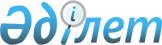 О внесении изменения в постановление Правительства Республики Казахстан от 25 апреля 2015 года № 325 "Об утверждении Правил использования резервов Правительства Республики Казахстан и местных исполнительных органов и признании утратившими силу некоторых решений Правительства Республики Казахстан"Постановление Правительства Республики Казахстан от 8 сентября 2022 года № 671.
      Примечание ИЗПИ!Порядок введения в действие см. п.2.
      Правительство Республики Казахстан ПОСТАНОВЛЯЕТ:
      1. Внести в постановление Правительства Республики Казахстан от 25 апреля 2015 года № 325 "Об утверждении Правил использования резервов Правительства Республики Казахстан и местных исполнительных органов и признании утратившими силу некоторых решений Правительства Республики Казахстан" следующее изменение:
      в Правилах использования резервов Правительства Республики Казахстан и местных исполнительных органов, утвержденных указанным постановлением:
      пункт 7-1 изложить в следующей редакции:
      "7-1. При возникновении на территории Республики Казахстан чрезвычайных ситуаций социального, природного и техногенного характера, а также проведении мероприятий по обеспечению правового режима чрезвычайного положения центральный уполномоченный орган в области соответствующего вида чрезвычайной ситуации в соответствии с законодательством представляет на рассмотрение в центральный уполномоченный орган по исполнению бюджета ходатайство о выделении денег из резервов Правительства Республики Казахстан с соответствующими обоснованиями и расчетами.
      При этом возникшая чрезвычайная ситуация социального, природного и техногенного характера должна иметь:
      региональный или глобальный масштаб;
      местный масштаб, если в результате аварии, бедствия или катастрофы зона чрезвычайной ситуации охватывает территории трех сельских населенных пунктов с нарушением условий жизнедеятельности населения более 1500 человек.".
      2. Настоящее постановление вводится в действие со дня его подписания и подлежит официальному опубликованию. При этом абзац седьмой пункта 1 настоящего постановления прекращает свое действие с 1 января 2023 года.
					© 2012. РГП на ПХВ «Институт законодательства и правовой информации Республики Казахстан» Министерства юстиции Республики Казахстан
				
      Премьер-МинистрРеспублики Казахстан 

А. Смаилов
